Таблица 1Данные метеорологических наблюдений за прошедшие и текущие суткиПримечание: 900 - время местное* - нет данных.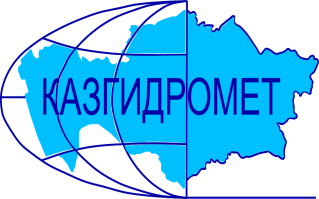 РЕСПУБЛИКАНСКОЕ ГОСУДАРСТВЕННОЕ ПРЕДПРИЯТИЕ «КАЗГИДРОМЕТ»ДЕПАРТАМЕНТ ГИДРОЛОГИИГидрометеорологическая информация №35включающая: данные о температуре воздуха. осадках. ветре и высоте снежного покрова по состоянию на 20 февраля 2024 г.Гидрометеорологическая информация №35включающая: данные о температуре воздуха. осадках. ветре и высоте снежного покрова по состоянию на 20 февраля 2024 г.ОбзорЗа прошедшие сутки в горных районах наблюдались небольшие осадки. Снежный покров продолжает оседать и уплотняться. Температурный фон в горах: на востоке днем в пределах 20-29°С мороза, ночью 29-41°С мороза, наиболее низкая температура на МС Зыряновск – 47°С мороза; на юге-востоке 9–21°С мороза, на МС Лепси до 37°С мороза; на юге 10–13°С мороза. Усиление ветра до 11 м/с отмечалось в высокогорье Илейского Алатау. Высота снега на конец второй декады февраля на опорных станциях в % от нормы 
составляет:           Не рекомендуется выход на крутые заснеженные склоны в бассейнах рек Улкен и Киши Алматы из-за возможного провоцирования схода лавин. Будьте осторожны в горах!Прогноз погоды по горам на 21 февраля 2024 г.Илейский Алатау: ночью и утром местами снег, туман. Ветер восточных направлений  9-14 м/с. на 2000 м: температура воздуха ночью 14-19, днем 6-11 мороза.на 3000 м: температура воздуха ночью 11-16, днем 6-11 мороза.Жетысуский Алатау: днем местами небольшой снег. Ветер северо-восточный 9-14 м/с.на 2000 м: температура воздуха ночью очень сильный мороз 30-35 градусов, днем 15-20 мороза.на 3000 м: температура воздуха ночью очень сильный мороз 30-35 градусов, днем 16-21 мороза.Киргизский Алатау: ночью местами снег. Местами туман. Ветер юго-восточный 9-14, местами 15-20 м/с. Температура воздуха ночью 20-25, днем 10-15 мороза.Таласский Алатау: ночью снег. Временами туман. Ветер юго-восточный 8-13 м/с. Температура воздуха ночью 8-13, днем 0-5 мороза.Западный Алтай: без осадков. Ночью и утром местами туман. Ветер северо-восточный, восточный 9-14 м/с. Температура воздуха ночью 35-40, местами 45, днем 26-31, местами 21 мороза.Тарбагатай: без осадков. Ветер северо-восточный, восточный 9-14 м/с. Температура воздуха ночью 35-40, местами 30, днем 25-30, местами 15-20 мороза.ОбзорЗа прошедшие сутки в горных районах наблюдались небольшие осадки. Снежный покров продолжает оседать и уплотняться. Температурный фон в горах: на востоке днем в пределах 20-29°С мороза, ночью 29-41°С мороза, наиболее низкая температура на МС Зыряновск – 47°С мороза; на юге-востоке 9–21°С мороза, на МС Лепси до 37°С мороза; на юге 10–13°С мороза. Усиление ветра до 11 м/с отмечалось в высокогорье Илейского Алатау. Высота снега на конец второй декады февраля на опорных станциях в % от нормы 
составляет:           Не рекомендуется выход на крутые заснеженные склоны в бассейнах рек Улкен и Киши Алматы из-за возможного провоцирования схода лавин. Будьте осторожны в горах!Прогноз погоды по горам на 21 февраля 2024 г.Илейский Алатау: ночью и утром местами снег, туман. Ветер восточных направлений  9-14 м/с. на 2000 м: температура воздуха ночью 14-19, днем 6-11 мороза.на 3000 м: температура воздуха ночью 11-16, днем 6-11 мороза.Жетысуский Алатау: днем местами небольшой снег. Ветер северо-восточный 9-14 м/с.на 2000 м: температура воздуха ночью очень сильный мороз 30-35 градусов, днем 15-20 мороза.на 3000 м: температура воздуха ночью очень сильный мороз 30-35 градусов, днем 16-21 мороза.Киргизский Алатау: ночью местами снег. Местами туман. Ветер юго-восточный 9-14, местами 15-20 м/с. Температура воздуха ночью 20-25, днем 10-15 мороза.Таласский Алатау: ночью снег. Временами туман. Ветер юго-восточный 8-13 м/с. Температура воздуха ночью 8-13, днем 0-5 мороза.Западный Алтай: без осадков. Ночью и утром местами туман. Ветер северо-восточный, восточный 9-14 м/с. Температура воздуха ночью 35-40, местами 45, днем 26-31, местами 21 мороза.Тарбагатай: без осадков. Ветер северо-восточный, восточный 9-14 м/с. Температура воздуха ночью 35-40, местами 30, днем 25-30, местами 15-20 мороза.Адрес: 020000. г. Астана. пр. Мәңгілік Ел 11/1. РГП «Казгидромет»; e-mail: ugpastana@gmail.com; тел/факс: 8-(717)279-83-94Дежурный гидропрогнозист: Қизатова Д.; Дежурный синоптик: Кисебаев Д.Адрес: 020000. г. Астана. пр. Мәңгілік Ел 11/1. РГП «Казгидромет»; e-mail: ugpastana@gmail.com; тел/факс: 8-(717)279-83-94Дежурный гидропрогнозист: Қизатова Д.; Дежурный синоптик: Кисебаев Д.Примечание: Количественные характеристики метеовеличин приведены в таблице 1.Примечание: Количественные характеристики метеовеличин приведены в таблице 1.№ по схе-меНазваниястанций и постовв горных районах КазахстанаВысота станции над уровнемморяВысотаснежногопокров, см.  в 90020.02Количествоосадков, ммКоличествоосадков, ммИзменениевысотыснега в см. за суткиСкорость,направление ветра в м/с,в 90020.02Температуравоздуха, ° CТемпературавоздуха, ° CЯвления погоды№ по схе-меНазваниястанций и постовв горных районах КазахстанаВысота станции над уровнемморяВысотаснежногопокров, см.  в 90020.02задень19.02заночь20.02Изменениевысотыснега в см. за суткиСкорость,направление ветра в м/с,в 90020.02t ° Сmаx19.02t ° Св 90020.02Явления погодыЗападный и Южный АлтайЗападный и Южный АлтайЗападный и Южный АлтайЗападный и Южный АлтайЗападный и Южный АлтайЗападный и Южный АлтайЗападный и Южный АлтайЗападный и Южный АлтайЗападный и Южный АлтайЗападный и Южный АлтайЗападный и Южный Алтай1МС Лениногорск 809990.10СВ-2-23.0-41.0Неб. снег2МС Самарка49681-2СЗ-1-23.0-32.03МС Зыряновск455137-4штиль-29.0-47.04МС Катон-Карагай1067630ЮВ-5-23.0-29.05МС Заповедник Маркаколь1450154-1штиль-29.0-35.0Хребет ТарбагатайХребет ТарбагатайХребет ТарбагатайХребет ТарбагатайХребет ТарбагатайХребет ТарбагатайХребет ТарбагатайХребет ТарбагатайХребет ТарбагатайХребет ТарбагатайХребет Тарбагатай6МС Уржар489680штиль-20.0-36.0хребет Жетысуский (Джунгарский) Алатаухребет Жетысуский (Джунгарский) Алатаухребет Жетысуский (Джунгарский) Алатаухребет Жетысуский (Джунгарский) Алатаухребет Жетысуский (Джунгарский) Алатаухребет Жетысуский (Джунгарский) Алатаухребет Жетысуский (Джунгарский) Алатаухребет Жетысуский (Джунгарский) Алатаухребет Жетысуский (Джунгарский) Алатаухребет Жетысуский (Джунгарский) Алатаухребет Жетысуский (Джунгарский) Алатау7МС Лепси1012500штиль-16.0-37.08МС Когалы1410690В-2-13.1-21.2хребет Узынкара (Кетмень)хребет Узынкара (Кетмень)хребет Узынкара (Кетмень)хребет Узынкара (Кетмень)хребет Узынкара (Кетмень)хребет Узынкара (Кетмень)хребет Узынкара (Кетмень)хребет Узынкара (Кетмень)хребет Узынкара (Кетмень)хребет Узынкара (Кетмень)хребет Узынкара (Кетмень)9МС Кыргызсай127390штиль-10.5-16.4хребет Илейский (Заилийский) Алатаухребет Илейский (Заилийский) Алатаухребет Илейский (Заилийский) Алатаухребет Илейский (Заилийский) Алатаухребет Илейский (Заилийский) Алатаухребет Илейский (Заилийский) Алатаухребет Илейский (Заилийский) Алатаухребет Илейский (Заилийский) Алатаухребет Илейский (Заилийский) Алатаухребет Илейский (Заилийский) Алатаухребет Илейский (Заилийский) Алатау10АМС т/б Алматау187066-2штиль-9.0-9.411СЛС Шымбулак220070-1ЮЮВ-3-8.4-11.612СЛС БАО251691Следы0.30штиль-9.0-13.5Сл. снег13МС  Мынжилки3017490.60.8-1штиль-9.4-12.9Снег14АМС пер.Ж-Кезен3333530.70ЮЗ-5/11-11.5-16.1Снегхребет Каратаухребет Каратаухребет Каратаухребет Каратаухребет Каратаухребет Каратаухребет Каратаухребет Каратаухребет Каратаухребет Каратаухребет Каратау15МС Ачисай82133.0+3штиль-7.0 -9.8Снегхребет Таласский Алатаухребет Таласский Алатаухребет Таласский Алатаухребет Таласский Алатаухребет Таласский Алатаухребет Таласский Алатаухребет Таласский Алатаухребет Таласский Алатаухребет Таласский Алатаухребет Таласский Алатаухребет Таласский Алатау16МС Чуулдак1947811.0-4     ЮГ-2-3.5-12.5Снег